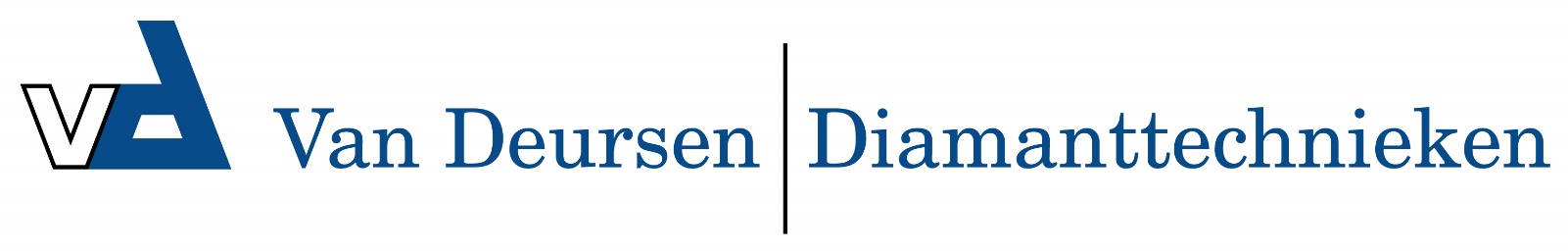 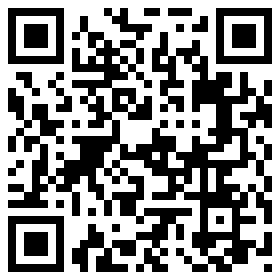 6040202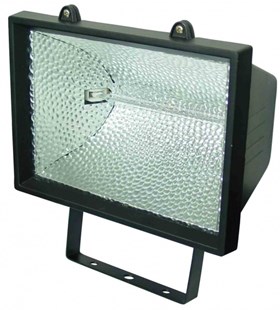 Halogeenarmatuur 1000Wklasse I - 230VHalogeen armaturen klasse I zijn uitsluitend geschikt voor vaste montage aan wand, muur, plafond of andere vaste steunpunten binnen- of buitenshuis. Montage minimaal 2,50 meter hoog, buiten handbereik. Technische gegevens:Artikelnummer60.402.02EAN code8713265034384MerkVetecSpanning230 VoltKabelgeenLichtbron1000 WattLamphouderR7sKleurzwartBeschermklasseI (geaard)BeschermingsgraadIP 54KeurKEMA-KEURLumen22000